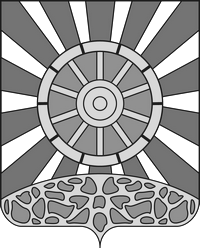 АДМИНИСТРАЦИЯ  УНИНСКОГО  МУНИЦИПАЛЬНОГО ОКРУГА  КИРОВСКОЙ ОБЛАСТИПОСТАНОВЛЕНИЕ07.03.2023                                                                                                            	 № 152пгт  Уни Об утверждении распределения субсидии местным бюджетам на  финансовое обеспечение мероприятий по обеспечению деятельности советников директора по воспитанию и взаимодействию с детскими общественными объединениями в муниципальных общеобразовательных организациях Унинского муниципального округа на 2023 годВ соответствии с Федеральным законом от  29.12.2012 № 273-ФЗ «Об образовании в Российской Федерации»,  Законом Кировской области от 14.10.2013   № 320-ЗО «Об образовании в Кировской области», Законом Кировской области от 19.12.2022 №149-ЗО «Об областном бюджете на 2023 год и на плановый период 2024 и 2025 годов», решением Думы Унинского муниципального округа Кировской области от 19.12.2022  №22/338 «О бюджете муниципального образования Унинский муниципальный округ Кировской области на 2023 год и плановый период 2024 и 2025 годов» (ред. от 22.02.2023 №25/352) , администрация Унинского муниципального округа  ПОСТАНОВЛЯЕТ:1. Утвердить  распределение субсидии   местным бюджетам на   финансовое обеспечение мероприятий по обеспечению деятельности советников директора по воспитанию и взаимодействию с детскими общественными объединениями в муниципальных общеобразовательных организациях Унинского муниципального округа на 2023 год, согласно приложению.2.  Настоящее постановление вступает в силу с момента опубликования и распространяется на правоотношения, возникшие  с 01.01.2023.3. Настоящее постановление подлежит  опубликованию в Информационном бюллетене органов местного самоуправления Унинского муниципального округа и размещению на официальном сайте Унинского муниципального округа.Глава Унинского     муниципального округа                      Т.Ф. Боровикова                                                            Приложение                                                                            УТВЕРЖДЕНО                                                                                       постановлением                                                                                      администрации  Унинского                                                                                       муниципального округа                                                                                      от 07.03.2023    № 152РАСПРЕДЕЛЕНИЕ субсидии местным бюджетам на финансовое обеспечение мероприятий по обеспечению деятельности советников директора по воспитанию и взаимодействию с детскими общественными объединениями в муниципальных общеобразовательных организациях Унинского муниципального  округа на 2023г________________№п/пНаименование образовательной организацииОбъем финансового обеспечения  образовательной деятельности  муниципальных общеобразовательных  организаций Унинского муниципального округа (рублей)1.Муниципальное бюджетное общеобразовательное учреждение средняя общеобразовательная школа с.Елгань Унинского  муниципального округа Кировской области 129192,002.Муниципальное  бюджетное общеобразовательное учреждение средняя общеобразовательная школа с.Порез  Унинского муниципального округа Кировской области имени Г.Ф. Шулятьева 129192,003.Муниципальное бюджетное общеобразовательное учреждение средняя общеобразовательная школа д.Малый Полом Унинского  муниципального округа Кировской области129192,004.Муниципальное бюджетное общеобразовательное учреждение основная общеобразовательная школа д.Канахинцы Унинского  муниципального округа Кировской области    129192,005.Муниципальное бюджетное общеобразовательное учреждение основная общеобразовательная школа с.Сардык Унинского  муниципального округа Кировской области  129192,006.Муниципальное бюджетное общеобразовательное учреждение основная общеобразовательная школа д.Сибирь Унинского муниципального округа Кировской области129192,007.Муниципальное казенное общеобразовательное учреждение основная общеобразовательная школа д.Комарово Унинского муниципального округа Кировской области129192,00Итого904344,00